Publicado en  el 21/01/2016 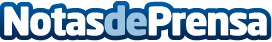 La Región de Murcia se promociona como referente en turismo cultural durante el FITURLa agenda de festivales de la Región para 2016 incluye 17 grandes festivales que se reparten durante todos los meses del año | Al acto en Fitur acudieron los grupos Second y Amaral, confirmado como cabeza de cartel de la próxima edición del Festival SOS 4.8Datos de contacto:Nota de prensa publicada en: https://www.notasdeprensa.es/la-region-de-murcia-se-promociona-como Categorias: Viaje Artes Escénicas Música Murcia Turismo http://www.notasdeprensa.es